Par 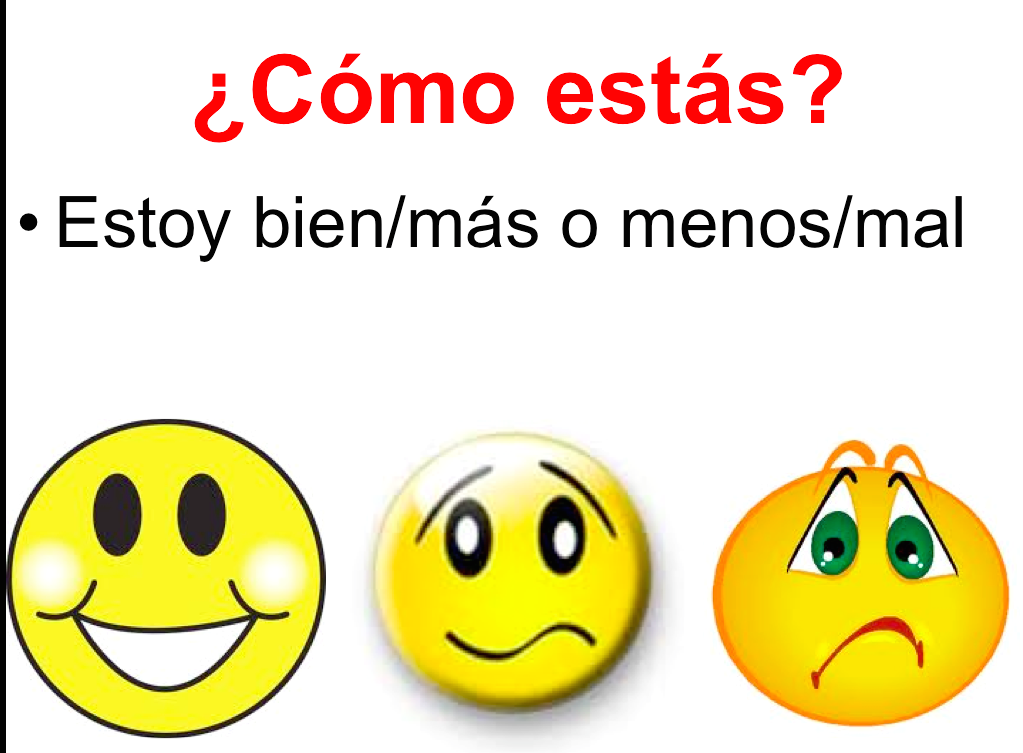 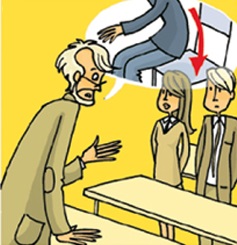 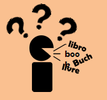 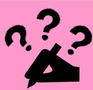 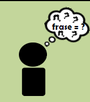 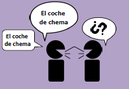 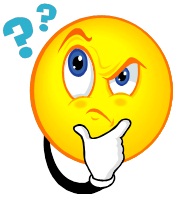 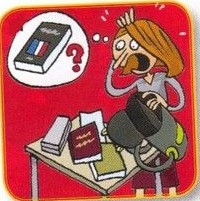 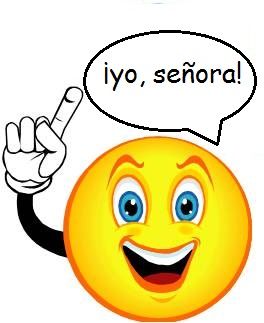 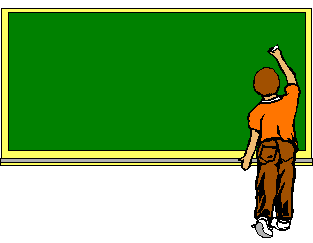 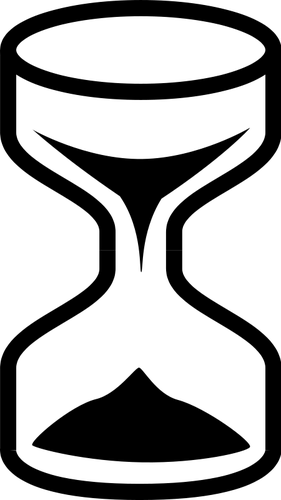 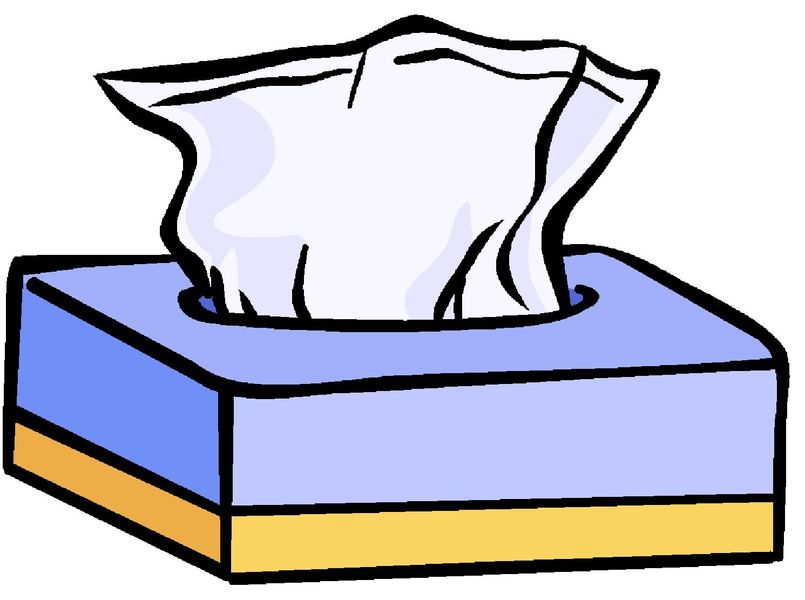 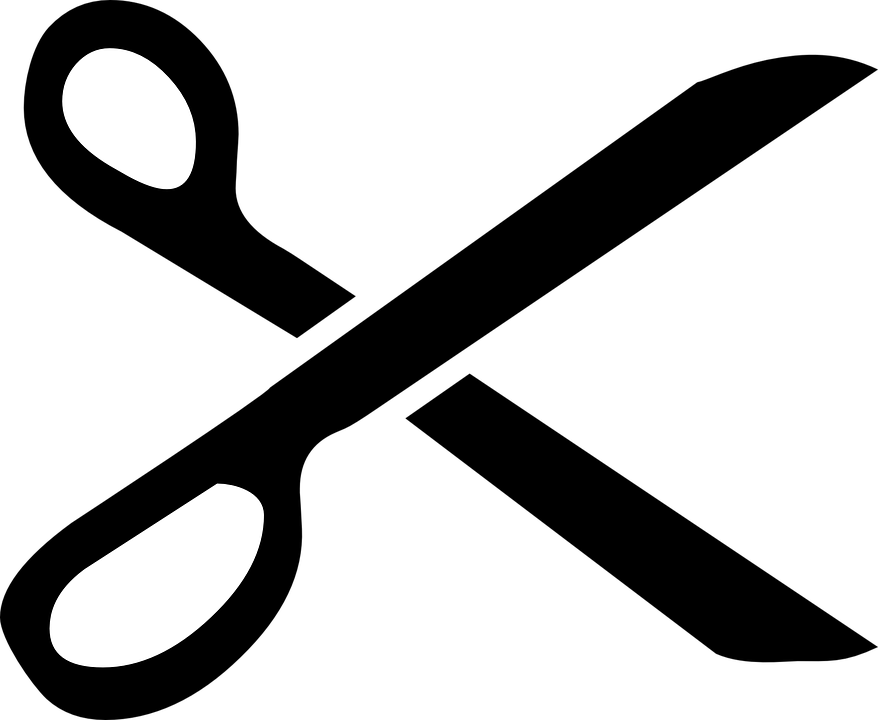 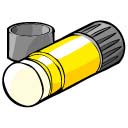 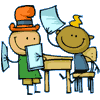 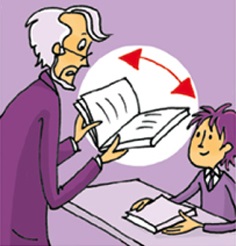 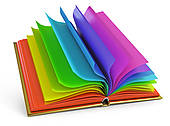 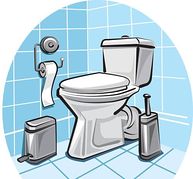 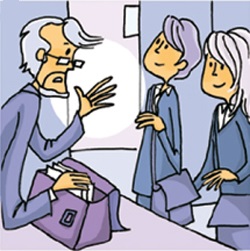 